                                     План работы по ПДД на 2011-2012 учебный год                                        ПДД  Участники дорожного движения - водители, пешеходы и пассажиры.
Для всех участников дорожного движения существует закон – это правила дорожного движения. Правила дорожного движения существуют и для водителей, и для пешеходов. и для пассажиров. ПРАВИЛА ДЛЯ ПЕШЕХОДОВ:В городе передвигаться только по тротуарам и пешеходным дорожкам 
За городом, где нет тротуаров двигаться нужно по обочине дороги навстречу движению автотранспортных средств. 
Чтобы не нарушать правила дорожного движения переходить дороги нужно только в специальных местах – пешеходных переходах.
Самый безопасный переход по подземному или надземному переходам . Обозначаются они специальным знаком. 
Если таких переходов нет, то на помощь придет «Зебра». Ее белые полосы на дороге видны в местах пешеходных переходов. Рядом с «Зеброй» размещен, как правило, либо светофор, либо знак – пешеходный переход. КРАСНЫЙ – запрещает переход;
ЖЕЛТЫЙ – предупреждает о смене сигналов и запрещает переходить дорогу;
ЗЕЛЕНЫЙ – разрешает движение.ПОМНИ , что зеленый свет светофора – это не забор, который защищает от машин. Прежде чем ступить на дорогу, посмотри, все ли машины остановились и пропускают пешеходов, и только тогда иди. ПОМНИ, что для машин скорой помощи, пожарной охраны и милиции всегда зеленый свет, они спешат на помощь людям, попавшим в беду. Если переходя дорогу, ты увидел такие машины, остановись и пропусти их. Эти машины ты узнаешь по синим проблесковым маячкам на крыше и громкому сигналу. ПОМНИ, прежде чем ступить на дорогу ищи знак «Пешеходный переход» ПОМНИ, что дорога не место для развлечений. Любые игры, катание на велосипедах или коньках должны проходить только в специальных местах: скверах. Парках, на детских и спортивных площадках ПОМНИ, что в темное время суток правила дорожного движения рекомендуют всем пешеходам носить на одежде фликеры. Они отражают свет фар, благодаря чему водитель заметит вас гораздо раньше и сможет затормозить. ПОМНИ, что с приходом холодов на дорогах и тротуарах появляется гололед, тормозной путь автомобилей становится намного длиннее, на улице рано темнеет ПРАВИЛА ДЛЯ ПАССАЖИРОВ:При посадке в общественный транспорт проходите в салон, не задерживайтесь на подножках или в проходе; 
В салоне обязательно держитесь за поручни, не толкайтесь; 
Не отвлекайте водителя во время движения; 
Уступайте место инвалидам, пожилым людям и пассажирам с детьми; 
Не высовывайтесь в окно, не входите и не выходите при закрывающейся двери; 
В салоне легкового автомобиля обязательно пристегивайтесь ремнем безопасностиПОМНИ. Запрещается выходить из транспортного средства до тех пор, пока он полностью не остановится. ПОМНИ. На остановке запрещается обходить троллейбус или трамвай. Нужно дождаться, пока транспорт отойдет, и только потом, если нет машин, продолжать движение.ПРАВИЛА ДЛЯ ВЕЛОСИПЕДИСТА: Обязательно спереди установи фару, а сзади световозвращающий катафот; 
На одежде желательно иметь фликеры, а на колесах катафоты оранжевого и красного цветов; 
Кататься на велосипеда луче всего во дворе или на специальных площадках;№МероприятияВремя проведенияОтветственные11. Инструктаж по Т.Б.(безопасное поведение на улицах и дорогах).2. Праздник «День здоровья»(станции «Фигурное вождение велосипеда», «Велоэстафета»).3. Посвящение первоклассников в «юные пешеходы».Сентябрь21. Семинар с привлечением сотрудников ГИБДД, тема «Мероприятия по снижению и предотвращению детского дорожно-транспортного травматизма», «Организация и проведение районного этапа «Безопасное колесо».2. Просмотр видеосюжетов по ДТП с участием детей, разборка безопасного маршрута в школу и домой.Октябрь31. Общешкольное родительское собрание (проанализировать состояние детского дорожно-транспортного травматизма на территории края, района, села, проблемы обеспечения безопасности поведения детей на дорогах, роль семьи в профилактике детского дорожно-транспортного травматизма).2. Беседы с учащимися на темы:- мы пешеходы;- мы пассажиры;- особенности движения транспорта и пешеходов в осеннее - зимний период;3. Подготовка к конкурсу «Знатоки ПДД».НоябрьАдминистрация;Рук. ОБЖ,41. Проведение конкурса детского рисунка на тему «Безопасное движение».2. Участие в конкурсе «Знатоки ПДД».3. Беседа на тему «Осторожно- гололёд!»Декабрь51. Инструктаж по ПДД:     -безопасное движение в школу;-правила безопасного перехода улицы, перекрёстка;-где можно кататься на санках, лыжах, коньках;2. Оформление общешкольного уголка по безопасности дорожного движения.Январь61. Участие в финале конкурса «Знатоки ПДД».2. Конкурс на лучший плакат, тема Безопасность на дорогах».Февраль-МартКл. рук,71. Проведение тематических викторин в начальных классах по ПДД.2. Подготовка команды и участие в районных, зональных, краевых этапах конкурса-соревнования «Безопасное колесо».4. Беседы с учащимися о безопасности поведения на улицах и дороге во время каникул;велосипедисты - это тоже водители;                 Апрель- МайМед. Работник;81. Участие в незапланированных мероприятиях.В течение года.Запомни эти знаки: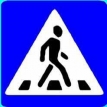 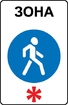 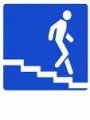 Даже самый маленький ребенок должен знать сигналы светофора: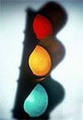 